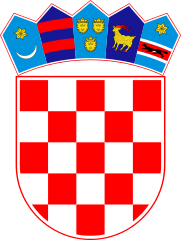 KLASA: 021-05/19-01/30URBROJ: 2178/02-03-19-1Bebrina, 10. rujna 2019. godineNa temelju članka 27. i članka 35. stavka 1. točka 2. Zakona o lokalnoj i područnoj (regionalnoj) samoupravi („Narodne novine“, br. 33/01, 60/01, 129/05, 109/07, 125/08, 36/09, 150/11, 144/12, 19/13, 137/15. i 123/17.) i članka 32. Statuta Općine Bebrina („Službeni vjesnik Brodsko-posavske županije“ broj 02/2018) na 22. sjednici Općinskog vijeća općine Bebrina održanoj dana 10. rujna 2019. godine, donosi seODLUKAo davanju suglasnosti za provedbu ulaganja na području općine Bebrina za projekt „Interaktivna zaštita prirode i okoliša“.  Članak 1.Ovom Odlukom daje se suglasnost Općini Bebrina za provedbu ulaganja na području jedinice lokalne samouprave Općine Bebrina u okviru projekta „Interaktivna zaštita prirode i okoliša“.  Cilj ulaganja je povećanje standarda i kvalitete života građana, poticanje korištenja informacijsko komunikacijskih tehnologija od strane građana u svrhu održivog razvoja i poticanje učinkovite prilagodbe klimatskim promjenama kroz edukacije, organizaciju održivog prometa, povećanje energetske učinskovitosti, uštede energije i energenata, zaštitu okolišta, smanjenje štetnih emisija i smanjenje otpada.Članak 2.Ulaganje iz članka 1. ove Odluke prijavljeno je na Javni poziv za sufinanciranje projekata primjene koncepta „Pametnih gradova i općina“ koji je objavio Fond za zaštitu okoliša i energetsku učinkovitost.Članak 3.Ovom odlukom ovlašćuje se Općinski načelnik na donošenje pojedinačnih odluka o  provedbi ulaganja.Članak 4.Ova Odluka stupa na snagu danom objave u Službenom vjesniku Brodsko-posavske županije.OPĆINSKO VIJEĆE OPĆINE BEBRINAPredsjednik Općinskog vijećaMijo BelegićDOSTAVITI:Službeni vjesnik Brodsko-posavske županijeDosje sjednicaPismohrana.